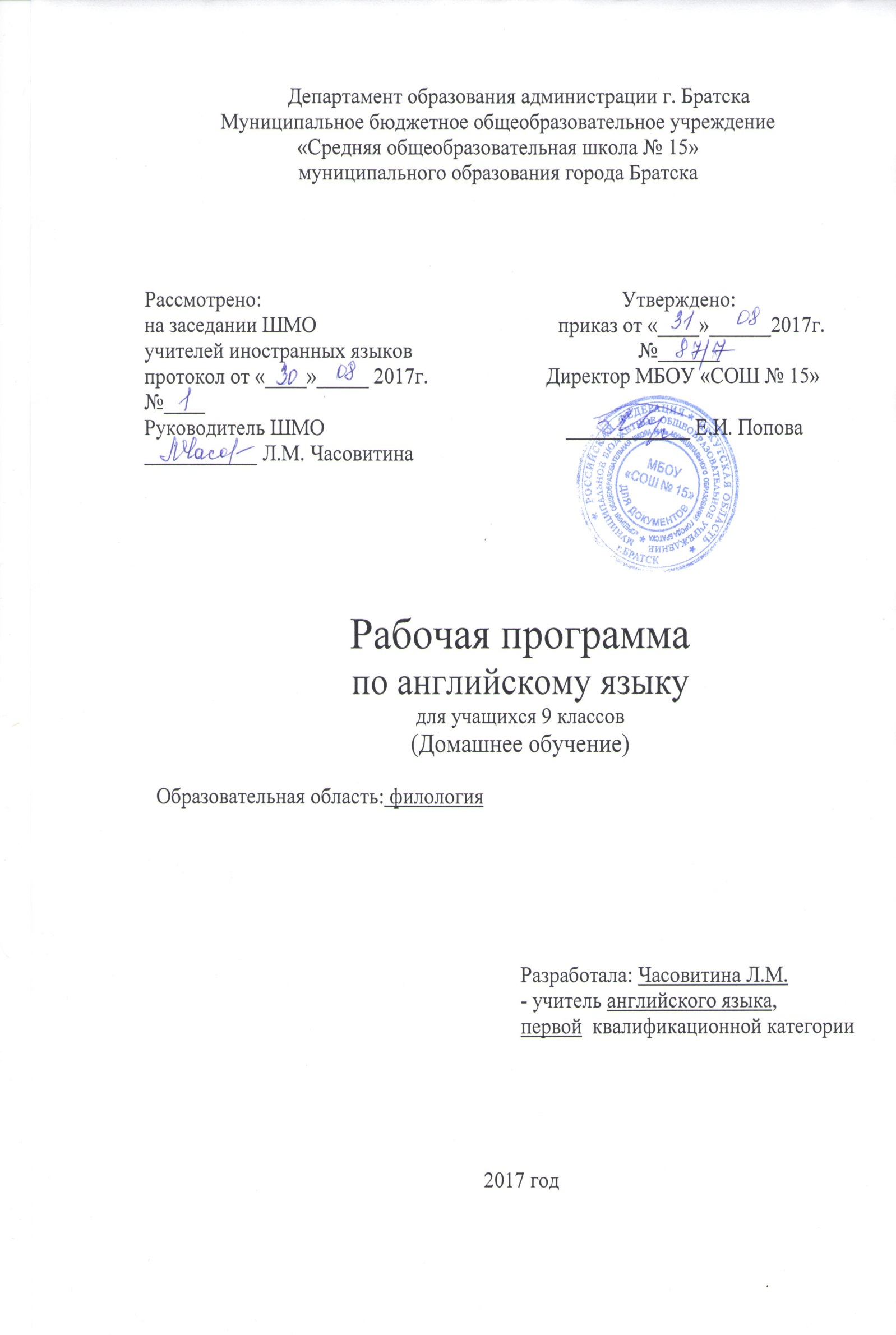 Пояснительная запискаРабочая программа по английскому языку составлена на основе федерального компонента государственного образовательного стандарта основного общего образования (2004 год, с изменениями на 23.05.2015) и рабочей программы полного общего образования по иностранному языку (английский язык). За основу взята «Программа курса английского языка» (авторы: М.З.Биболетова, Н.Н.Трубанева для 2-11 классов общеобразовательных школ, издательство: Обнинск, «Титул», 2013).Рабочая программа  рассчитана на недельную нагрузку – 1 час, что составляет 34 часа за год. В соответствии с программой используется учебно-методический комплекс.Цели и задачиРазвивается коммуникативная компетенция на английском языке  в совокупности ее составляющих – речевой, языковой, социокультурной, компенсаторной, учебно-познавательной:Речевая компетенция - развиваются сформированные на базе начальной школы коммуникативные умения в говорении, аудировании, чтении, письме с тем, чтобы школьники достигли общеевропейского допорогового уровня обучения;Языковая компетенция - школьники приобщаются к культуре и реалиям стран, говорящих на английском языке, в рамках более широкого спектра сфер, тем и ситуаций общения, отвечающих опыту, интересам учащихся, соответствующих их психологическим особенностям; развивается их способность и готовность использовать английский язык в реальном общении; формируется умение представлять свою страну, её культуру в условиях межкультурного общения посредством ознакомления учащихся с соответствующим страноведческим и социолингвистическим материалом, широко представленным в учебном курсе;Компенсаторная компетенция – развиваются умения в процесс общения выходить из затруднительного положения, вызванного нехваткой языковых средств за счёт перифраза, использования синонимов, жестов;Учебно-познавательная компетенция - развивается желание и умение самостоятельного изучения английского языка доступными школьникам способами, развиваются специальные учебные умения; умение пользоваться современными информационными технологиями, опираясь на владение английским языком.Продолжается развитие и воспитание школьников средствами предмета «Иностранный язык»: понимание учащимися роли изучения языков международного общения в современном поликультурном мире, ценности родного языка как элемента национальной культуры; осознание важности английского языка как средства познания, самореализации и социальной адаптации; воспитание толерантности по отношению к иным культурам и языкам.Содержание программного материалаТематика общения Каникулы — время приключений и открытий. Как и где может подросток провести каникулы.   2. Трудный выбор подростка: семья или друзья. Причины недопонимания между детьми и родителями. Дружба между мальчиками и девочками. Как стать идеальным другом.   3. Самостоятельность и независимость в принятии решений: разные модели поведения, черты характера. Правила совместного проживания со сверстниками вдали от родителей.   4. Организация досуга: отдых на природе, совместное посещение авто-шоу, рок-концерта. Обмен впечатлениями.   5. Родная страна. Культурная жизнь столицы: места проведения досуга: театры (The Bolshoi Theatre, the Maly Theatre), цирк (the Yuri Nikulin Circus) и др. Заказ билетов в кино.   6. Молодежь и искусство: кино и видео в жизни подростка (плюсы и минусы). Как создать интересный фильм: главная идея, сюжет, герои и др.   7. Путешествие как способ познать мир. Транспорт вчера и сегодня. Из истории путешествий: факты из жизни великого путешественника В. Беринга, трагедия Титаника. Путешествие по пиратской карте. Происхождение географических названий.   8. Организованный и самостоятельный туризм: маршруты. Агентства, отлеты,   сборы. Советы путешественнику: поведение в аэропорту, самолете; заполнение декларации и других дорожных документов. Возможности отдыха молодых людей, впечатления. Готовность к неожиданностям, присутствие духа (на материале аутентичого рассказа "The Last Inch" by James Aldridge).    9. Мы в глобальной деревне. Англоязычные страны и родная страна. Географическое положение, основные географические и некоторые исторические данные о Великобритании, США и России. Государственная символика (флаг, герб), гербы регионов России. Знание других народов — ключ к взаимопониманию. Достопримечательности: история памятника Игла Клеопатры (Cleopatra's Needle), Tower Bridge in London, Eiffel Tower in Paris, Tolstoy Museum in Yasnaya Polyana.   10.Проблемы глобализации. Влияние процесса глобализации на экономические, политические и культурные аспекты жизни в нашей стране.  11.Конфликты между родителями и детьми: их причины, возможные последствия. Изречения великих на эту тему.  Мирное решение семейных конфликтов (на примере из художественной литературы: "Charlotte's Web" by E. В. White).   12. Письмо в молодежный журнал. Советы сверстников и психолога.   13. Декларация прав человека. Планета Земля без войн.   14. Пути получения образования. Проблемы выбора профессии.   15. Стереотипы, которые мешают жить: религиозные, расовые, возрастные, половые.   16. Мир моих увлечений: экстремальные виды спорта (удовольствия и последствия).   17. Быть непохожими и жить в гармонии: молодежная культура, музыка, мода, кумиры. Взгляни на мир с оптимизмом. Требования к уровню подготовкиВ ходе изучения английского языка учащиеся 9 класса должны знать:достопримечательности Москвы;общечеловеческие ценности;молодежные течения;как стать успешным.Уметь:в области аудирования:понимать основное содержание объявлений (на вокзале, в аэропорту), сводку погоды;понимать основное содержание высказываний носителей языка в стандартных ситуациях общения, при необходимости переспрашивая, прося уточнить;в области говорения:вести разговор в стандартных ситуациях общения;участвовать в этикетном диалоге (начать, поддержать и закончить разговор - до 4 реплик со стороны каждого учащегося);участвовать в диалоге - расспросе (дать вежливый совет, принять его, пригласить к совместной деятельности, отказаться принять участие в ней — до 6 реплик со стороны каждого учащегося);участвовать в диалоге побудительного характера (выразить свою точку зрения, спонтанно реагировать на изменение речевого поведения собеседника, выражая личное отношение к предмету обсуждения, выражать свою эмоциональную оценку: восхищение, удивление, радость и т.д., используя аргументацию, убеждение - не менее 5-7 реплик со стороны каждого учащегося);- рассказать о себе, своей семье, друзьях, своих интересах и планах на будущее, сообщить краткие сведения о своей стране;делать краткое сообщение на заданную тему, описывать в рамках пройденных тем, давать оценку прочитанного;делать презентацию по результатам выполнения проектной работы;кратко высказываться без предварительной подготовки на заданную тему;в области чтения:-	читать тексты разных жанров, преимущественно с пониманием основного содержания
прочитанного, используя в случае необходимости и другие стратегии чтения;в области письма и письменной речи:заполнять таблицы, кратко фиксируя содержание прочитанного или прослушанного текста;заполнять анкету, формуляр, сообщая о себе основные сведения (имя, фамилия, возраст, пол, гражданство, адрес); автобиографию;составлять краткую аннотацию к прочитанному тексту;писать личные письма и поздравления с опорой на образец.Использовать приобретенные знания и умения в практической деятельности и повседневной жизни:заполнять анкеты;писать поздравление с Новым годом, Рождеством, днем рождения, выражая пожелания;писать личное письмо другу, описывая события и свои впечатления, соблюдая нормы письменного этикета, принятого в англоговорящих странах;делать краткие выписки из текста с целью их использования в собственных высказываниях; отвечать на письмо зарубежного друга.Тематическое планирование Календарно-тематическое планирование. 9 «б» класс№п/пНаименование разделаЧасИз нихИз нихИз них№п/пНаименование разделаЧасК.Р.ПроектЭкскурсии1.Семья и друзья92.Путешествие713.Учимся жить в мире94.Сделай свой выбор91Итого4342№ ТемаК-во часДатаПримечаниеТема 1. Семьи и друзья: Счастливы мы вместе?91Закрепить разговорные формулы для диалогической речи105.092Активизировать и пополнить лексический запас по данной теме112.093Развивать умения в чтении с детальным пониманием прочитанного119.094Познакомить и отработать в речи современные разговорные формулы126.095Обобщить грамматический материал по структуре вопросительного предложения103.106Повторить структуру и интонационные модели вопросительного предложения110.107Закрепление лексики по теме «Семьи и друзья: Счастливы вместе?»117.108Закрепление грамматического материала124.109Резервный урок1-Тема 2. Начнем путешествие!710Обобщить знания по теме «Употребление артиклей с географическими названиями»114.1111Развивать умения поискового чтения страноведческого текста121.1112Развивать умения чтения прагматических текстов (инструкции)128.1113Развивать умения в устной речи105.1214Развивать умения работать с прагматичным текстом (поиск информации)112.1215Контрольная работа по теме «Путешествие»126.1216Анализ и коррекция ошибок128.12Тема 3. Можем ли мы научиться жить в мире?917Совершенствовать лексические навыки: многозначные слова116.0118Систематизировать знания по теме «Инфинитив и его функция в предложении»123.0119Развивать разные стратегии чтения130.0220Развивать умения устной речи: монологической (повествование) и диалогической (интервью)106.0221Повторить употребление модальных глаголов и инфинитива113.0222Расширить знания в области многозначности слов120.0223Развивать умения аудирования с пониманием общего содержания127.0224Закрепление лексики по теме «Путешествие»106.0325Закрепление грамматического материала113.03Тема 4. Тема 4. Сделай свой выбор926Развивать навыки чтения с полным пониманием прочитанного127.0327Словообразование. Ударение в словах103.0428Развивать умения письменной речи: написание автобиографии по образцу110.0429Развивать обще-учебные умения и навыки: работа с информацией117.0430Чтение с пониманием основного содержания текста124.0431Развивать умения ознакомительного  чтения108.0532Контрольная работа по теме «Сделай свой выбор»115.0533Анализ и коррекция ошибок122.0534Резервный урок1-